一带一路国际商协会“金驼峰奖”评选说明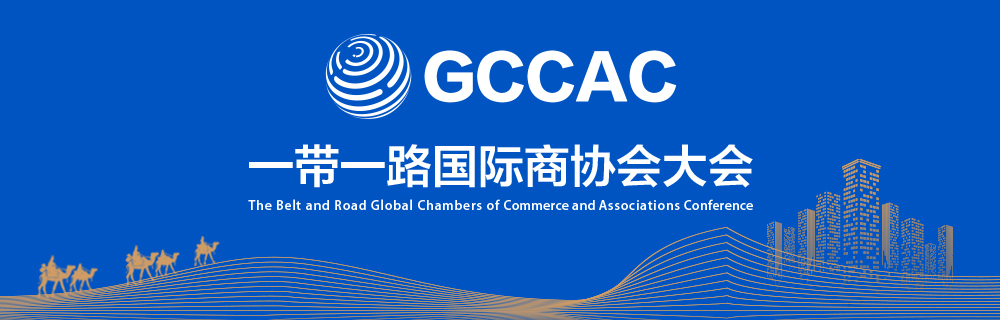 一、奖项介绍    为增进商协会组织的价值服务、科学管理和运作能力，引导商协会健康发展，弘扬传统的商业文化和价值理念，创新现代商协会运营和服务模式，促进全球商协会交流学习、协同发展。由中国一带一路网指导；人民网、环球时报主办的一带一路国际商协会大会压轴大戏——“金驼峰奖”颁奖盛典将于2018年10月30日在北京举行。    “金驼峰奖”是全国商协会领域最具权威性，最具含金量，覆盖率最高的的年度奖项，积极发掘在商协会群体中取得显著成绩，富有创造精神，极具社会责任感、行业示范性和广泛社会影响力的优秀商协会及典型人物，树立及弘扬商协会明星标杆，充分发挥示范和引领作用，见证榜样的力量。二、评选对象    中国各级商会、行业协会、海外侨团，外国商会，以及商协会会长、秘书长。三、奖项设置    对国内外商会、行业协会设组织奖，对会长、秘书长设个人奖，共计12类奖项，每奖项分别设5位获奖者，具体如下：（一）商协会奖项设置1、中国优秀商协会2、中国优秀省级商协会3、中国优秀地市级商协会4、中国新锐商协会5、中国突出公益贡献商协会6、中国服务创新商协会7、中国最具成长力商协会（二）会长奖项设置 1、中国商协会新秀会长 2、中国商协会突出贡献会长 3、中国商协会杰出领导力会长（三）其他奖项设置 1、中国商协会友好国际商会 2、中国商协会优秀秘书长四、评审规则坚持公平、公正、透明、科学原则，评选过程由组委会初审、公众投票、评委会评分共3个部分组成。在评审资质认证、内容审核以及在评选过程中对各项指标进行综合、全面、系统的分析和评价，整个评审过程不收取任何评审费用，将严谨、认真、细致，客观公正，确保评选活动的公信力。 （一）组委会初审参评商协会通过评选活动官方渠道提交评审材料，组委会根据申报材料进行初审。主要初审内容包括参评资质、有无不良记录、以及所提交材料的完整性和真实性。（二）公众投票通过人民网、环球网同步发布评选活动专题，邀请广大公众对参评商协会进行网络投票，主要针对参评单位的社会价值、服务价值、公众普惠度等方面进行评估。（三）评委会评分组委会邀请国内外超大型商会、行业协会、政府要员、商界领袖及著名专家学者等组成权威评委会，从行业地位、社会贡献、影响力、价值引导作用等多角度对参评单位进行综合、全面的评审。  五、评审日程（一）申报时间：7月20日—8月20日（二）初审时间：8月21日—8月31日（三）公众投票：9月1日—9月10日（四）评委会评分：9月11日—9月20日（五）评审统计：9月21日—9月30日（六）榜单公布：10月10日（七）颁奖盛典：10月30日14：00—17：30      颁奖地点：人民日报社人民网1号演播厅六、获奖传播为充分发挥商协会明星标杆的示范及引领作用，促进全球商协会交流学习、协同发展。针对获奖组织及个人，提供以下传播支持：（一）颁发相应奖项获奖证书、奖杯。（二）邀请获奖人到人民日报社人民网1号演播厅参加颁奖盛典，颁奖盛典由人民网、环球网以及多个直播平台全程直播。同时，录播视频或新闻报道将会在中央电视台、人民日报、新华网等国内外数百家主流媒体及视频网站同步覆盖。（三）颁奖现场将邀请国内外媒体对获奖人进行现场采访。（四）人民网、环球网为获奖组织或个人提供专访。（五）2018GCCAC金驼峰奖刊物专版等其他不可统计的传播支持。七、评审申报参评单位或个人请尽可能完整填写初审申报表格，在申报时间内提交至组委会。组委会竭诚为您服务，您可以：1、填写申报表，发送邮件或传真至组委会，邮件标题请注明“金驼峰奖参评申报”。2、登陆环球网商协会频道chamber.huanqiu.com或大会官网www.gccac.com.cn了解最新信息及线上申报。3、联系组委会邮箱：gccac@huanqiu.com 电话：010–65361101–2902 传真：010–65361899联系人：曾先生 13675816338   王女士 13520929229           陈先生 18857786088   Chad +86 136 958 92636           Sally Lei  +86 139 301 02079组委会地址：北京市朝阳区东三环北路19号中青大厦16楼八、初审申报表填表日期：2018年    月    日一带一路国际商协会“金驼峰奖”初审申报表一带一路国际商协会“金驼峰奖”初审申报表一带一路国际商协会“金驼峰奖”初审申报表一带一路国际商协会“金驼峰奖”初审申报表一带一路国际商协会“金驼峰奖”初审申报表一带一路国际商协会“金驼峰奖”初审申报表一带一路国际商协会“金驼峰奖”初审申报表一带一路国际商协会“金驼峰奖”初审申报表第一部分  基本信息第一部分  基本信息第一部分  基本信息第一部分  基本信息第一部分  基本信息第一部分  基本信息第一部分  基本信息第一部分  基本信息申报类别□商协会评选    □会长评选    □秘书长评选在您所选项上打√，可多选□商协会评选    □会长评选    □秘书长评选在您所选项上打√，可多选□商协会评选    □会长评选    □秘书长评选在您所选项上打√，可多选□商协会评选    □会长评选    □秘书长评选在您所选项上打√，可多选□商协会评选    □会长评选    □秘书长评选在您所选项上打√，可多选□商协会评选    □会长评选    □秘书长评选在您所选项上打√，可多选□商协会评选    □会长评选    □秘书长评选在您所选项上打√，可多选组织名称法定代表人法定代表人统一社会信用代码办公地址办公地址登记管理机关业务主管机关业务主管机关成立登记日期执照有效期执照有效期注册资金会员规模会员规模官方网址微信公众号微信公众号会长姓名会长电话会长电话秘书长姓名秘书长电话秘书长电话申报联络人联络人职务联络人职务固定电话联络人手机联络人手机组织业务范围组织简介及自我评价（300字） 历史荣誉第二部分  动态汇总第二部分  动态汇总第二部分  动态汇总第二部分  动态汇总第二部分  动态汇总第二部分  动态汇总第二部分  动态汇总第二部分  动态汇总动态类型标题网络链接地址网络链接地址网络链接地址网络链接地址网络链接地址网络链接地址会员服务会员服务会员服务商务活动商务活动商务活动公益活动公益活动公益活动党建工作党建工作党建工作其他动态其他动态其他动态补充说明：本部分内容每个参评单位可根据自身情况增补动态类型和条目，请只填写2017年6月1日至今的动态内容。补充说明：本部分内容每个参评单位可根据自身情况增补动态类型和条目，请只填写2017年6月1日至今的动态内容。补充说明：本部分内容每个参评单位可根据自身情况增补动态类型和条目，请只填写2017年6月1日至今的动态内容。补充说明：本部分内容每个参评单位可根据自身情况增补动态类型和条目，请只填写2017年6月1日至今的动态内容。补充说明：本部分内容每个参评单位可根据自身情况增补动态类型和条目，请只填写2017年6月1日至今的动态内容。补充说明：本部分内容每个参评单位可根据自身情况增补动态类型和条目，请只填写2017年6月1日至今的动态内容。补充说明：本部分内容每个参评单位可根据自身情况增补动态类型和条目，请只填写2017年6月1日至今的动态内容。补充说明：本部分内容每个参评单位可根据自身情况增补动态类型和条目，请只填写2017年6月1日至今的动态内容。第三部分  会长评选增补项第三部分  会长评选增补项第三部分  会长评选增补项第三部分  会长评选增补项第三部分  会长评选增补项第三部分  会长评选增补项第三部分  会长评选增补项第三部分  会长评选增补项会长姓名性别出生日期籍贯民族政治面貌学历毕业院校通信地址身份证号任会长年限联系电话个人履历及社会职务企业名称职务成立时间注册资金年营业额职工数所属行业主营业务企业地址企业简介（200字）会长在商会的活动动态标题网络链接地址网络链接地址网络链接地址网络链接地址网络链接地址网络链接地址会长在商会的活动动态会长在商会的活动动态会长在商会的活动动态自我评价（200字）第四部分  秘书长评选增补项第四部分  秘书长评选增补项第四部分  秘书长评选增补项第四部分  秘书长评选增补项第四部分  秘书长评选增补项第四部分  秘书长评选增补项第四部分  秘书长评选增补项第四部分  秘书长评选增补项秘书长姓名性别性别出生日期籍贯籍贯民族政治面貌政治面貌学历毕业院校毕业院校通信地址身份证号身份证号任秘书长年限联系电话联系电话个人履历及社会职务企业名称职务职务成立时间注册资金注册资金年营业额职工数职工数所属行业主营业务主营业务企业地址企业简介（200字）秘书长在商会的活动动态标题标题网络链接地址网络链接地址网络链接地址网络链接地址网络链接地址秘书长在商会的活动动态秘书长在商会的活动动态秘书长在商会的活动动态自我评价（200字）